Substantive knowledge Our curriculum supports pupils to:Understand concepts, themes and genresAcquire and apply knowledge and skill Develop vocabulary Substantive knowledge Our curriculum supports pupils to:Understand concepts, themes and genresAcquire and apply knowledge and skill Develop vocabulary Substantive knowledge Our curriculum supports pupils to:Understand concepts, themes and genresAcquire and apply knowledge and skill Develop vocabulary Substantive knowledge Our curriculum supports pupils to:Understand concepts, themes and genresAcquire and apply knowledge and skill Develop vocabulary Substantive knowledge Our curriculum supports pupils to:Understand concepts, themes and genresAcquire and apply knowledge and skill Develop vocabulary Disciplinary knowledgeOur curriculum supports pupils to:Ask questions Investigation to find new informationPresent, organise and communicateDisciplinary knowledgeOur curriculum supports pupils to:Ask questions Investigation to find new informationPresent, organise and communicateDisciplinary knowledgeOur curriculum supports pupils to:Ask questions Investigation to find new informationPresent, organise and communicateKS2 Tier 3KS2 Tier 3KS2 Tier 3KS2 Tier 3KS2 Tier 3KS2 Tier 3KS2 Tier 3KS2 Tier 3Key conceptsKey vocabulary Animals inc. humansLiving things and their habitatsLiving things and their habitatsLightLightEvolution and inheritanceForcesTIER 3Accessing Prior Learning?
What do our bodies do with the food we eat?Accessing Prior Learning:How are animals grouped?Accessing Prior Learning:How are animals grouped?Accessing Prior Learning:
 When do shadows appear?Accessing Prior Learning:
 When do shadows appear?Accessing Prior Learning:
 Do all plants and animals reproduce in the same way?Accessing Prior Learning:
 How can we move magnets?TIER 3Acquiring + Attempting New Learning:identify and name the main parts of the human circulatory system, and describe the functions of the heart, blood vessels and bloodrecognise the impact of diet, exercise, drugs and lifestyle on the way their bodies functiondescribe the ways in which nutrients and water are transported within animals, including humansAcquiring + Attempting New Learning:describe the differences in the life cycles of a mammal, an amphibian, an insect and a birddescribe the life process of reproduction in some plants and animalsdescribe how living things are classified into broad groups according to common observable characteristics and based on similarities and differences, including micro-organisms, plants and animalsgive reasons for classifying plants and animals based on specific characteristics.Acquiring + Attempting New Learning:describe the differences in the life cycles of a mammal, an amphibian, an insect and a birddescribe the life process of reproduction in some plants and animalsdescribe how living things are classified into broad groups according to common observable characteristics and based on similarities and differences, including micro-organisms, plants and animalsgive reasons for classifying plants and animals based on specific characteristics.Acquiring + Attempting New Learning:recognise that they need light in order to see things and that dark is the absence of lightnotice that light is reflected from surfacesrecognise that light from the sun can be dangerous and that there are ways to protect their eyesfind patterns in the way that the size of shadows changerecognise that shadows are formed when the light from a light source is blocked by a solid objectrecognise that light appears to travel in straight linesuse the idea that light travels in straight lines to explain that objects are seen because they give out or reflect light into the eyeexplain that we see things because light travels from light sources to our eyes or from light sources to objects and then to our eyesuse the idea that light travels in straight lines to explain why shadows have the same shape as the objects that cast themAcquiring + Attempting New Learning:recognise that they need light in order to see things and that dark is the absence of lightnotice that light is reflected from surfacesrecognise that light from the sun can be dangerous and that there are ways to protect their eyesfind patterns in the way that the size of shadows changerecognise that shadows are formed when the light from a light source is blocked by a solid objectrecognise that light appears to travel in straight linesuse the idea that light travels in straight lines to explain that objects are seen because they give out or reflect light into the eyeexplain that we see things because light travels from light sources to our eyes or from light sources to objects and then to our eyesuse the idea that light travels in straight lines to explain why shadows have the same shape as the objects that cast themAcquiring + Attempting New Learning:recognise that living things have changed over time and that fossils provide information about living things that inhabited the Earth millions of years agorecognise that living things produce offspring of the same kind, but normally offspring vary and are not identical to their parentsidentify how animals and plants are adapted to suit their environment in different ways and that adaptation may lead to evolutionAcquiring + Attempting New Learning:explain that unsupported objects fall towards the Earth because of the force of gravity acting between the Earth and the falling objectidentify the effects of air resistance, water resistance and friction, that act between moving surfacesrecognise that some mechanisms, including levers, pulleys and gears, allow a smaller force to have a greater effectAdditional vocabulary (included in the non-statutory guidance)*appear in previous year groupsSkeletal system * Muscular system * Digestive system * Healthy* Substances HarmfulLocal environment *  Naturalists  Animal behaviourists Reproduction *  Sexual reproduction Asexual reproduction rainforest Ocean  Desert areas Prehistoric times Parent plant Seeds * Stem * Root cuttings  Tubers  Bulbs *Classification system Invertebrates * Insects * Spiders * Snails * Worms * Vertebrates * Fish * Amphibians * Reptiles *  Mammals * Birds * Keys  * Unfamiliar environment  Habitats *Mirror ReflectiveReflection Periscope Shadow puppets Coloured filters Phenomena  Mirror ReflectiveReflection Periscope Shadow puppets Coloured filters Phenomena  CharacteristicsBreeds Variation  More able to survive Less able to survive Palaeontologists  Advantages  Disadvantages  Cycle A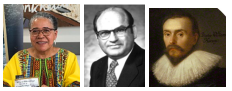 Elizabeth Anionwu(Sickle cell and  thalassemia specialist)Barouh Berkovits(invented the pacemaker and defibrillator)Cardiologist (a doctor specialising in the heart and circulatory system) 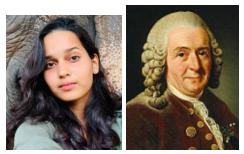 Malaika Vaz(National Geographic explorer)Carl Linneus(botanist and zoologist)
Farmer (grows crops and raisesanimals for food)Oceanographer (studies thephysical and biological aspectsof the ocean)Malaika Vaz(National Geographic explorer)Carl Linneus(botanist and zoologist)
Farmer (grows crops and raisesanimals for food)Oceanographer (studies thephysical and biological aspectsof the ocean)  CV Raman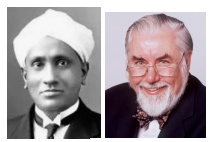 (Physicist)Professor Colin Webb(Professor of Laser Physics)
Architect (designs buildings) Ophthalmologist (a doctor specialising in vision and eye health)  CV Raman(Physicist)Professor Colin Webb(Professor of Laser Physics)
Architect (designs buildings) Ophthalmologist (a doctor specialising in vision and eye health)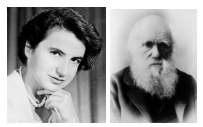 Rosalind Franklin(Discovered the structure of DNA)Charles Darwin(Naturalist, developed the theory of evolution)
Archeologist (studies history using artefacts)Geneticist (studies genes)   Brahmagupta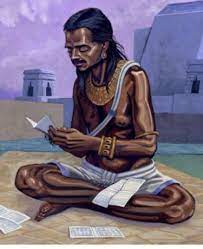 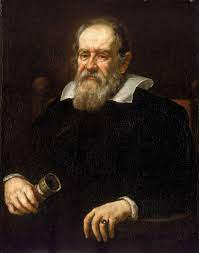 (Mathematician &Astronomer who was thefirst scientist to talk aboutgravity)Galileo Galilei(tested theories about gravity and the Solar System)Cycle B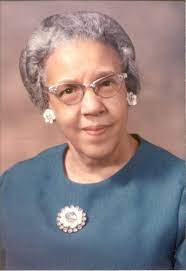 William Harvey(Discovered how blood moves through the body)Ruth Ella Moore(Bacteriologist whoresearched immunology,blood groups andtuberculosis)Haematologist (studies blood and its diseases)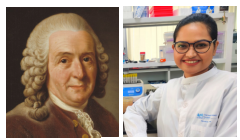 Carl Linneus(Naturalist and botanist)Nazifa Tabassum(Microbiologist and ScienceCommunicator)Microbiologist (studies tiny living things)Plant geneticist (studiesgenetics in plants - many work on developing crops to be more robust or provide more nutrition)Carl Linneus(Naturalist and botanist)Nazifa Tabassum(Microbiologist and ScienceCommunicator)Microbiologist (studies tiny living things)Plant geneticist (studiesgenetics in plants - many work on developing crops to be more robust or provide more nutrition)Ibn al-Haytham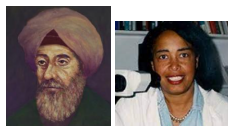 (Mathematician and astronomer)Patricia Bath(Ophthalmologist and inventor)Astronomer (studies space)Optician (a doctor specialising in vision and eye health)Ibn al-Haytham(Mathematician and astronomer)Patricia Bath(Ophthalmologist and inventor)Astronomer (studies space)Optician (a doctor specialising in vision and eye health)  Emma Dunne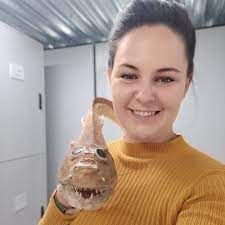 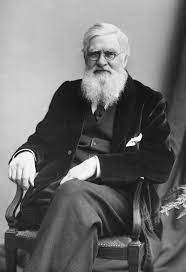 (Palaeobiologist whoinvestigates how ancientclimate change affected theevolution of differentspecies)Alfred Wallace(Natural Historian whodeveloped the theory ofevolution by naturalselection)Palaeontologist (studies fossils) Isaac Newton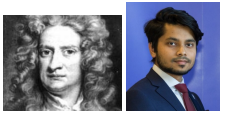 (Discovered gravity)Rafsan Chowdhury(Mechanical Engineer)
Aeronautical engineer (designs, develops, manufactures and maintains aircraft)Builder (builds structures)Mechanical engineer (designs, analysis and manufactures mechanical systems)Applying Essential Learning:
 How do our choices affect how our bodies work? Why does my heart beat?Applying Essential Learning:
 In what ways can we sort living things?Applying Essential Learning:
 In what ways can we sort living things?Applying Essential Learning:
Describe how light helps us to see. What is a shadow?Applying Essential Learning:
Describe how light helps us to see. What is a shadow?Applying Essential Learning:
What is evolution?Applying Essential Learning:
 How and why do objects move?Impact evidence: Pupil knowledgeClass floor booksDisplaysEnglish booksImpact evidence: Pupil knowledgeClass floor booksDisplaysEnglish booksImpact evidence: Pupil knowledgeClass floor booksDisplaysEnglish booksImpact evidence: Pupil knowledgeClass floor booksDisplaysEnglish booksImpact evidence: Pupil knowledgeClass floor booksDisplaysEnglish booksImpact evidence: Pupil knowledgeClass floor booksDisplaysEnglish booksImpact evidence: Pupil knowledgeClass floor booksDisplaysEnglish booksImpact evidence: Pupil knowledgeClass floor booksDisplaysEnglish books